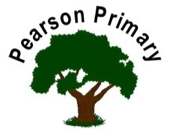 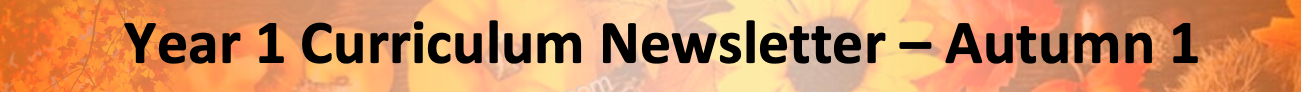 WritingBased on Rainbowfish:Labels and CaptionsCharacter DescriptionsBased on Lighthouse Keeper’s Lunch:InstructionsBased on Elephant and the Bad baby:Story writingBased on Rainbowfish:Labels and CaptionsCharacter DescriptionsBased on Lighthouse Keeper’s Lunch:InstructionsBased on Elephant and the Bad baby:Story writingBased on Rainbowfish:Labels and CaptionsCharacter DescriptionsBased on Lighthouse Keeper’s Lunch:InstructionsBased on Elephant and the Bad baby:Story writingBased on Rainbowfish:Labels and CaptionsCharacter DescriptionsBased on Lighthouse Keeper’s Lunch:InstructionsBased on Elephant and the Bad baby:Story writing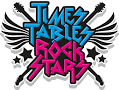 MathsMathsReading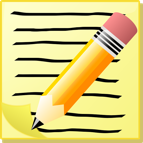 Based on Rainbowfish:Labels and CaptionsCharacter DescriptionsBased on Lighthouse Keeper’s Lunch:InstructionsBased on Elephant and the Bad baby:Story writingBased on Rainbowfish:Labels and CaptionsCharacter DescriptionsBased on Lighthouse Keeper’s Lunch:InstructionsBased on Elephant and the Bad baby:Story writingBased on Rainbowfish:Labels and CaptionsCharacter DescriptionsBased on Lighthouse Keeper’s Lunch:InstructionsBased on Elephant and the Bad baby:Story writingBased on Rainbowfish:Labels and CaptionsCharacter DescriptionsBased on Lighthouse Keeper’s Lunch:InstructionsBased on Elephant and the Bad baby:Story writingPlace Value of numbers up to 10.One more. One less   &  Ordering. Representing numbers in different ways.Adding/SubtractingRepresenting these calculations visually – parts and wholes.Writing “number sentences”Fact Families.Bonds TO ten & Bonds WITHIN 10Adding.Place Value of numbers up to 10.One more. One less   &  Ordering. Representing numbers in different ways.Adding/SubtractingRepresenting these calculations visually – parts and wholes.Writing “number sentences”Fact Families.Bonds TO ten & Bonds WITHIN 10Adding.This term we will be reading…Rainbow Fish; Jes Aldborough books including Where’s My Teddy, Hug, and My Friend Bear; and The Lighthouse Keeper’s Lunch.Children will bring their phonics reading books home every day. They will get two new books for home each week.Please make sure books come back to school EVERY DAY.*We may ask that any lost or damaged home reading / phonics books be paid for. Science 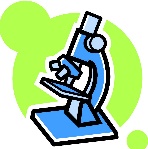 Animals including humans:Names of human body parts.Identify and explore the 5 senses.Body parts linked to senses.Science Animals including humans:Names of human body parts.Identify and explore the 5 senses.Body parts linked to senses.Science Animals including humans:Names of human body parts.Identify and explore the 5 senses.Body parts linked to senses.Science Animals including humans:Names of human body parts.Identify and explore the 5 senses.Body parts linked to senses.Science Animals including humans:Names of human body parts.Identify and explore the 5 senses.Body parts linked to senses.Personal, Social, Health and Economics (PSHE)The school’s Jigsaw theme this half term is ‘relationships’Personal, Social, Health and Economics (PSHE)The school’s Jigsaw theme this half term is ‘relationships’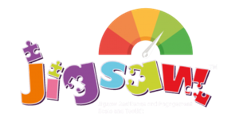 History 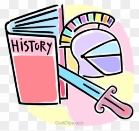 What was my local area like in the past?Learning what past/present means.Identifying items/photos from the past and present day.School in the past/present.Pearson Park in the past/present.History What was my local area like in the past?Learning what past/present means.Identifying items/photos from the past and present day.School in the past/present.Pearson Park in the past/present.Science Animals including humans:Names of human body parts.Identify and explore the 5 senses.Body parts linked to senses.Science Animals including humans:Names of human body parts.Identify and explore the 5 senses.Body parts linked to senses.Science Animals including humans:Names of human body parts.Identify and explore the 5 senses.Body parts linked to senses.Science Animals including humans:Names of human body parts.Identify and explore the 5 senses.Body parts linked to senses.Science Animals including humans:Names of human body parts.Identify and explore the 5 senses.Body parts linked to senses.This half term This half term This half term History What was my local area like in the past?Learning what past/present means.Identifying items/photos from the past and present day.School in the past/present.Pearson Park in the past/present.History What was my local area like in the past?Learning what past/present means.Identifying items/photos from the past and present day.School in the past/present.Pearson Park in the past/present.Design TechnologyDesign TechnologyDesign TechnologyDesign TechnologyReligious EducationOur principal religion this half term is BelongingOur linked religion is ISLAMReligious EducationOur principal religion this half term is BelongingOur linked religion is ISLAMReligious EducationOur principal religion this half term is BelongingOur linked religion is ISLAMComputing 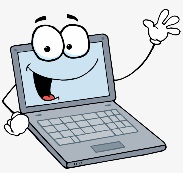 Being Digitally Literate:Logging in and using a username/password.Saving documents/media.Retrieving and using saves files.Creating pictures and saving, for later editing.Computing Being Digitally Literate:Logging in and using a username/password.Saving documents/media.Retrieving and using saves files.Creating pictures and saving, for later editing.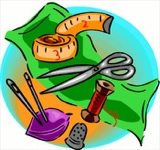 Food technology: preparing fruit kebabsFood technology: preparing fruit kebabsFood technology: preparing fruit kebabsFood technology: preparing fruit kebabsReligious EducationOur principal religion this half term is BelongingOur linked religion is ISLAMReligious EducationOur principal religion this half term is BelongingOur linked religion is ISLAMReligious EducationOur principal religion this half term is BelongingOur linked religion is ISLAMComputing Being Digitally Literate:Logging in and using a username/password.Saving documents/media.Retrieving and using saves files.Creating pictures and saving, for later editing.Computing Being Digitally Literate:Logging in and using a username/password.Saving documents/media.Retrieving and using saves files.Creating pictures and saving, for later editing.Religious EducationOur principal religion this half term is BelongingOur linked religion is ISLAMReligious EducationOur principal religion this half term is BelongingOur linked religion is ISLAMReligious EducationOur principal religion this half term is BelongingOur linked religion is ISLAMComputing Being Digitally Literate:Logging in and using a username/password.Saving documents/media.Retrieving and using saves files.Creating pictures and saving, for later editing.Computing Being Digitally Literate:Logging in and using a username/password.Saving documents/media.Retrieving and using saves files.Creating pictures and saving, for later editing.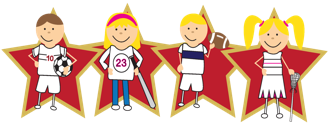 Physical EducationOur PE day is Monday.However, some weeks this may change, so have kit in school EVERY DAY and leave it in school.Kit this term – outdoor: trainers, shorts, T-shirt, and jumper/joggers if it’s chilly.Please write your child’s name in all of their clothes.Physical EducationOur PE day is Monday.However, some weeks this may change, so have kit in school EVERY DAY and leave it in school.Kit this term – outdoor: trainers, shorts, T-shirt, and jumper/joggers if it’s chilly.Please write your child’s name in all of their clothes.Physical EducationOur PE day is Monday.However, some weeks this may change, so have kit in school EVERY DAY and leave it in school.Kit this term – outdoor: trainers, shorts, T-shirt, and jumper/joggers if it’s chilly.Please write your child’s name in all of their clothes.Physical EducationOur PE day is Monday.However, some weeks this may change, so have kit in school EVERY DAY and leave it in school.Kit this term – outdoor: trainers, shorts, T-shirt, and jumper/joggers if it’s chilly.Please write your child’s name in all of their clothes.Physical EducationOur PE day is Monday.However, some weeks this may change, so have kit in school EVERY DAY and leave it in school.Kit this term – outdoor: trainers, shorts, T-shirt, and jumper/joggers if it’s chilly.Please write your child’s name in all of their clothes.Physical EducationOur PE day is Monday.However, some weeks this may change, so have kit in school EVERY DAY and leave it in school.Kit this term – outdoor: trainers, shorts, T-shirt, and jumper/joggers if it’s chilly.Please write your child’s name in all of their clothes.Physical EducationOur PE day is Monday.However, some weeks this may change, so have kit in school EVERY DAY and leave it in school.Kit this term – outdoor: trainers, shorts, T-shirt, and jumper/joggers if it’s chilly.Please write your child’s name in all of their clothes.